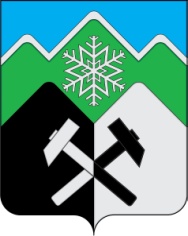 РОССИЙСКАЯ ФЕДЕРАЦИЯКЕМЕРОВСКАЯ ОБЛАСТЬТАШТАГОЛЬСКИЙ МУНИЦИПАЛЬНЫЙ РАЙОНСОВЕТ НАРОДНЫХ ДЕПУТАТОВТАШТАГОЛЬСКОГО ГОРОДСКОГО ПОСЕЛЕНИЯРЕШЕНИЕот «10» апреля 2023 года № 85-рПринято Советом народных депутатов Таштагольского городского  поселения«О внесении изменений и дополнений в Устав муниципального образования «Таштагольское городское поселение Таштагольского муниципального района Кемеровской области - Кузбасса»В соответствии с Федеральным законом от 06.10.2003 № 131-ФЗ «Об общих принципах организации местного самоуправления в Российской Федерации», в целях приведения Устава муниципального образования Таштагольское городское поселение Таштагольского муниципального района Кемеровской области - Кузбасса в соответствие с нормами действующего законодательства, на основании статей 21, 43 Устава муниципального образования «Таштагольское городское поселение Таштагольского муниципального района Кемеровской области – Кузбасса», Совет народных депутатов Таштагольского городского поселения Внести изменения в Устав муниципального образования «Таштагольское городское поселение Таштагольского муниципального района Кемеровской области – Кузбасса»:1.1. Статью 4 Устава дополнить частью 2 следующего содержания:«2. Полномочия по решению вопросов в сфере организации регулярных перевозок пассажиров и багажа автомобильным транспортом по регулируемым тарифам осуществляются органами государственной власти Кемеровской области – Кузбасса в соответствии Законом Кемеровской области от 02.11.2016 № 77-ОЗ «О перераспределении полномочий по организации регулярных перевозок пассажиров и багажа автомобильным транспортом и городским наземным электрическим транспортом по регулируемым тарифам между органами местного самоуправления и органами государственной власти Кемеровской области – Кузбасса».».1.2. статью 25 Устава дополнить частью 4 следующего содержания:«4. Полномочия депутата представительного органа муниципального образования прекращаются досрочно решением представительного органа муниципального образования в случае отсутствия депутата без уважительных причин на всех заседаниях представительного органа муниципального образования в течение шести месяцев подряд.».1.3. в части 4 статьи 26 Устава слова «Уведомление органов исполнительной власти Кемеровской области» заменить словами «Уведомление исполнительных органов Кемеровской области – Кузбасса».1.4. в пункте 4 части 1 статьи 28 Устава слова «в уполномоченный орган исполнительной власти Кемеровской области» заменить словами «в уполномоченный исполнительный орган Кемеровской области – Кузбасса».1.5. в статье 62 Устава слова «государственной власти» исключить.2. Настоящее решение подлежит государственной регистрации в территориальном органе уполномоченного федерального органа исполнительной власти в сфере регистрации уставов муниципальных образований в установленном федеральным законом порядке, а также официальному обнародованию на информационных стендах в течение 7 дней со дня поступления уведомления о включении сведений о муниципальном правовом акте в государственный реестр уставов муниципальных образований субъекта Российской Федерации и вступает в силу после его официального обнародования. 3. Контроль за исполнением настоящего решения возложить на председателя Совета народных депутатов Таштагольского городского поселения Трофимова В.П.Председатель Совета народных депутатовТаштагольского городского поселения                                         В.П. ТрофимовГлава Таштагольского городского поселения                                                                       А.А.Путинцев